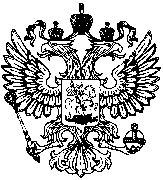 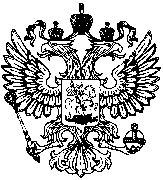 Предлагается разместить на официальном сайте возглавляемого Вами органа местного самоуправления в разделе «Приморская межрайонная прокуратура», а также в социальных сетях, информацию с разъяснениями законодательства:Законодательство Российской Федерации предусматривает административную ответственность за употребление спиртосодержащей продукции и алкогольной продукции несовершеннолетними.В соответствии с частью 1 статьи 20.20 Кодекса Российской Федерации об административных правонарушениях потребление (распитие) алкогольной продукции в местах, запрещенных федеральным законом, влечет наложение административного штрафа в размере от 500 руб. до 1500 руб.Список мест, где запрещается распитие спиртных напитков несовершеннолетними и взрослыми регламентирован п. 7 ст. 16 Федерального закона от 22.11.1995 № 171-ФЗ «О государственном регулировании производства и оборота этилового спирта, алкогольной и спиртосодержащей продукции и об ограничении потребления (распития) алкогольной продукции» и включает образовательные учреждения, общественный транспорт, остановки, дворы, подъезды, лестничные площадки, лифты жилых домов, детские площадки, а также границы иных территорий, используемых и предназначенных для отдыха, туризма, занятий физической культурой и спортом.В случае употребления алкогольной продукции в общественных местах несовершеннолетними, не достигшими возраст 16 лет, ответственность по 
ст. 20.22 Кодекса Российской Федерации об административных правонарушениях понесут родители или иные законные представители несовершеннолетних в виде штрафа в размере от 1500 руб. до 2000 руб.И.о. межрайонного прокурора                                                               А.Н. ЛобановЕ.С. Бакина, тел. 63-39-65Главам муниципальных образований (по списку)На №  эл.подпись